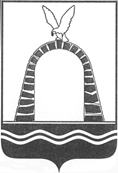 АДМИНИСТРАЦИЯ ГОРОДА БАТАЙСКАПОСТАНОВЛЕНИЕ31.12.2013  		 №  1368			г. БатайскО внесении изменений в постановление Администрации города Батайска от 03.11.2010 № 2286 «Об утверждении муниципальной долгосрочной целевой программы «Социальная поддержка населения города Батайска в 2011-2015 годах»В соответствии с решением Коллегии Администрации города Батайска Ростовской области от 24 декабря 2013 года № 168 «О внесении изменений в муниципальную долгосрочную целевую программу «Социальная поддержка населения города Батайска в 2011-2015 годах»,  руководствуясь постановлением Администрации города Батайска от 03 ноября 2010 года № 2286 «Об утверждении муниципальной долгосрочной целевой программы «Социальная поддержка населения города Батайска в 2011-2015 годах», ПОСТАНОВЛЯЮ:1.	Внести изменения в постановление Администрации города Батайска от 03 ноября 2010 года № 2286 «Об утверждении муниципальной долгосрочной целевой программы «Социальная поддержка населения города Батайска в 2011-2015 годах» согласно приложению.2.	Финансовому управлению города Батайска (Гринев А.И.) осуществлять финансирование муниципальной долгосрочной целевой программы «Социальная поддержка населения города Батайска в 2011-2015 годах» с учетом внесенных изменений и в пределах выделенных из бюджета города средств.3.	Настоящее постановление вступает в силу со дня его подписания и подлежит опубликованию в официальном печатном издании города Батайска.4.	Контроль исполнения данного постановления возложить на заместителя главы Администрации города Батайска по социальным вопросам Кузьменко Н.В.Мэр города  Батайска						                        В.В. ПутилинПроект вносит: МУ УСЗН							С.В. Чернуха		Приложение  к постановлению						   Администрации города Батайска					      от 31.12.2013 № 1368Изменения, вносимые в долгосрочную целевую программу «Социальная  поддержка населения города Батайска в 2011-2015 годах».В паспорте Программы:  строку «Объемы и источники финансирования муниципальной долгосрочной целевой  программы» изложить в редакции:«2011 год – 326049,7 тысяч рублей, в том числе:- 218826,4 тысяч рублей - из средств областного бюджета;- 99102,0 тысяч рублей - из средств федерального бюджета;- 8121,3 тысяч рублей - из средств местного бюджета.2012 год – 341917,9 тысяч рублей, в том числе:- 228789,6 тысяч рублей - из средств областного бюджета;- 103331,4 тысяч рублей - из средств федерального бюджета;- 9796,9 тысяч рублей - из средств местного бюджета.2013 год – 372643,7 тысяч рублей, в том числе:- 247481,0тысяч рублей - из средств областного бюджета;- 115884,8 тысяч рублей - из средств федерального бюджета;- 9277,9 тысяч рублей - из средств местного бюджета.2014 год – 338292,80 тысяч рублей, в том числе:- 247995,30 тысяч рублей – из средств областного бюджета;- 80068,5 тысяч рублей - из средств федерального бюджета;- 10229,0 тысяч рублей – из средств местного бюджета.2015 год – 375717,0 тысяч рублей, в том числе:- 273680,0 тысяч рублей – из средств областного бюджета;- 90101,6 тысяч рублей - из средств федерального бюджета;- 11935,4 тысяч рублей – из средств местного бюджета.».Раздел IV изложить в редакции:РАЗДЕЛ IV.РЕСУРСНОЕ ОБЕСПЕЧЕНИЕ  ПРОГРАММЫ.* Расходы подлежат корректировке при формировании бюджета на очередной финансовый год. Начальник общего отдела Администрации города Батайска                                                                                                                Л.Ю. Фастова№ п/пНаименование мероприятияНаименование мероприятияИсполни      тельОбъем финансирования (тыс. руб.) и сроки исполненияОбъем финансирования (тыс. руб.) и сроки исполненияОбъем финансирования (тыс. руб.) и сроки исполненияОбъем финансирования (тыс. руб.) и сроки исполненияИсточник финанси-рованиясированияОжидаемыеконечныерезультатывсегов том числев том числев том числе20112011201220122013201420151                    2                    234567891011Мероприятия, направленные на реализацию прав граждан на социальную поддержкуIМероприятия, направленные на реализацию прав граждан на социальную поддержкуIМероприятия, направленные на реализацию прав граждан на социальную поддержкуIМероприятия, направленные на реализацию прав граждан на социальную поддержкуIМероприятия, направленные на реализацию прав граждан на социальную поддержкуIМероприятия, направленные на реализацию прав граждан на социальную поддержкуIМероприятия, направленные на реализацию прав граждан на социальную поддержкуIМероприятия, направленные на реализацию прав граждан на социальную поддержкуIМероприятия, направленные на реализацию прав граждан на социальную поддержкуIМероприятия, направленные на реализацию прав граждан на социальную поддержкуI1.Предоставление доплаты к пенсии муниципальным служащимПредоставление доплаты к пенсии муниципальным служащимУСЗН10674,701345,91824,02313,82437,102753,90Местныйбюджетулучшение качества жизни отдельных категорий граждан2.Предоставление единовременного пособия беременной жене военнослужащего, проходящего военную службу по призыву, а так же ежемесячное пособие на ребенка военнослужащего, проходящего военную службу;Единовременного пособия беременной жене военнослужащего, проходящего военную службу по призыву, а также ежемесячное пособие на ребенка военнослужащего, проходящего военную службу по призывуПредоставление единовременного пособия беременной жене военнослужащего, проходящего военную службу по призыву, а так же ежемесячное пособие на ребенка военнослужащего, проходящего военную службу;Единовременного пособия беременной жене военнослужащего, проходящего военную службу по призыву, а также ежемесячное пособие на ребенка военнослужащего, проходящего военную службу по призывуУСЗН4578,80652,4959,6821,31046,61098,9Федеральный бюджетулучшение качества жизни отдельных категорий граждан3.Предоставление социального пособия на погребение  и возмещение расходов по гарантированному перечню услуг по погребениюПредоставление социального пособия на погребение  и возмещение расходов по гарантированному перечню услуг по погребениюУСЗН4769,20815,2942,7905,11025,91080,3Областной бюджетоказание материальной помощи гражданам4.Выплаты инвалидам компенсаций страховых премий по договорам обязательного страхования гражданской  ответственности владельцев транспортных средствВыплаты инвалидам компенсаций страховых премий по договорам обязательного страхования гражданской  ответственности владельцев транспортных средствУСЗН1492,80307,5275,3182,0364,0364,0Федеральный бюджетулучшение качества жизни отдельных категорий граждан5.Предоставление оплаты жилищно- коммунальных услуг отдельным категориям граждан Предоставление оплаты жилищно- коммунальных услуг отдельным категориям граждан УСЗН463520,098142,199377,0109126,275821,681053,10Федеральныйбюджетулучшение качества жизни отдельных категорий граждан6.Предоставление гражданам субсидий на оплату жилого помещенияПредоставление гражданам субсидий на оплату жилого помещенияУСЗН176134,7031322,935578,333107,536250,4039875,60Областной бюджетулучшение качества жизни отдельных категорий граждан7.Предоставление ежемесячного пособия на ребенкаПредоставление ежемесячного пособия на ребенкаУСЗН153851,031019,930022,831779,330058,730970,30Областной бюджетулучшение качества жизни отдельных категорий граждан8. Предоставление мер социальной поддержки ветеранам трудаПредоставление мер социальной поддержки ветеранам трудаУСЗН600197,30110382,4111096,2121183,8123821,40133713,50Областной бюджетулучшение качества жизни отдельных категорий граждан9.Предоставление мер социальной поддержки труженикам тылаПредоставление мер социальной поддержки труженикам тылаУСЗН9101,602078,21962,41666,31692,901701,80Областной бюджетулучшение качества жизни отдельных категорий граждан10.Предоставление мер социальной поддержки реабилитированных лиц и лиц, признанных пострадавшими от политических репрессийПредоставление мер социальной поддержки реабилитированных лиц и лиц, признанных пострадавшими от политических репрессийУСЗН18921,403661,33558,53805,23790,304106,10Областнойбюджетулучшение качества жизни отдельных категорий граждан11.Обеспечение мер социальной поддержки детей первого-второго года жизни из малоимущих семейОбеспечение мер социальной поддержки детей первого-второго года жизни из малоимущих семейУСЗН50552,408737,19526,410549,310619,811119,8Областной бюджетулучшение качества жизни отдельных категорий граждан12.Обеспечение мер социальной поддержки детей из многодетных семейОбеспечение мер социальной поддержки детей из многодетных семейУСЗН70797,6011772,813425,216018,814232,015348,8Областнойбюджетулучшение качества жизни отдельных категорий граждан13.Предоставление мер социальной поддержки ветеранов труда Ростовской областиПредоставление мер социальной поддержки ветеранов труда Ростовской областиУСЗН119293,9019036,622510,627467,224084,426195,10Областной     бюджетулучшение качества жизни отдельных категорий граждан14.Оказание адресной социальной помощи в виде социального пособияОказание адресной социальной помощи в виде социального пособияУСЗН6780,701021,61212,31145,41383,92017,5Местныйбюджетулучшение качества жизни отдельных категорий граждан15.Предоставление жилищно-коммунальных услуг почетным гражданам города БатайскаПредоставление жилищно-коммунальных услуг почетным гражданам города БатайскаУСЗН4130,5504,6562,9665,41047,61350,0Местныйбюджетулучшение качества жизни отдельных категорий граждан16.Предоставление льготного проезда (пенсионерам не имеющим льгот, школьникам Залесья, вдовам героев, почетным гражданам)Предоставление льготного проезда (пенсионерам не имеющим льгот, школьникам Залесья, вдовам героев, почетным гражданам)УСЗН7251,901109,11399,31387,31515,21841,0Местныйбюджетулучшение качества жизни отдельных категорий граждан17.Предоставление льготного проезда детей из многодетных семейПредоставление льготного проезда детей из многодетных семейУСЗН428,8067,268,576,8105,5110,8Местныйбюджетулучшение качества жизни отдельных категорий граждан18.Предоставление денежной выплаты на рождение ребенкаПредоставление денежной выплаты на рождение ребенкаУСЗН9311,01605,01822,01991,01899,01994,0Местныйбюджетулучшение качества жизни отдельных категорий граждан19.Предоставление льготной подписки на газету «Вперед» инвалидам ВОВ, участникам ВОВ, гражданам, пострадавшим на ЧАЭС Предоставление льготной подписки на газету «Вперед» инвалидам ВОВ, участникам ВОВ, гражданам, пострадавшим на ЧАЭС УСЗН1529,7493,31036,4---Местныйбюджетулучшение качества жизни отдельных категорий граждан20.Предоставление денежной выплаты к очередной годовщине Победы в ВОВ инвалидам ВОВ, участникам ВОВ, труженикам тылаПредоставление денежной выплаты к очередной годовщине Победы в ВОВ инвалидам ВОВ, участникам ВОВ, труженикам тылаУСЗН6407,601477,61271,21080,81289,01289,0Местныйбюджетоказание адресной помощи21.Резервный фондРезервный фондУСЗН580,1395,1-185,0--Местный бюджетоказание адресной помощи22.Расходы на проведение новогодних праздниковРасходы на проведение новогодних праздниковУСЗН1561,10100,1432,9299,3355,5373,3Местный бюджетоказание адресной помощи23.Поздравительные открыткиПоздравительные открыткиУСЗН704,401,8167,4133,1196,2205,90Местный бюджетоказание адресной помощи24.Предоставления пособия беременной женщине, кормящим матерям и детям до трех лет из малоимущих семейПредоставления пособия беременной женщине, кормящим матерям и детям до трех лет из малоимущих семейУСЗН4887,80-166,5257,02172,52291,80Областной бюджетулучшение качества жизни отдельных категорий граждан25.Предоставление ежегодной денежная выплата Почетным Донорам  СССР и РоссииПредоставление ежегодной денежная выплата Почетным Донорам  СССР и РоссииУСЗН2719,5-2719,5---Федеральный бюджетулучшение качества жизни отдельных категорий граждан26.Выполнение других обязательств государства (публикация в газету, телевизионное обслуживание)Выполнение других обязательств государства (публикация в газету, телевизионное обслуживание)УСЗН------Местный бюджетоказание адресной помощи27.Ежемесячная денежная выплата на третьего ребенка или последующих детей до достижения ребенком возраста трех летЕжемесячная денежная выплата на третьего ребенка или последующих детей до достижения ребенком возраста трех летУСЗН1648,50--741,5247,0660,0Областнойбюджетулучшение качества жизни отдельных категорий граждан27.Ежемесячная денежная выплата на третьего ребенка или последующих детей до достижения ребенком возраста трех летЕжемесячная денежная выплата на третьего ребенка или последующих детей до достижения ребенком возраста трех летУСЗН16177,20--5755,32836,37585,6Федеральный бюджетулучшение качества жизни отдельных категорий граждан28.Предоставление регионального материнского капиталаПредоставление регионального материнского капиталаУСЗН6616,90----6616,90Областной бюджетулучшение качества жизни отдельных категорий гражданИТОГО*ИТОГО*ИТОГО*ИТОГО*1754621,10326049,7в том числе:341917,9в том числе:372643,7в том числе:338292,80в том числе:375717,0в том числе:ИТОГО*ИТОГО*ИТОГО*ИТОГО*1754621,10218826,4228789,6247481,0247995,30273680,0ОбластнойбюджетИТОГО*ИТОГО*ИТОГО*ИТОГО*1754621,1099102,0103331,4115884,880068,590101,6Федеральный бюджетИТОГО*ИТОГО*ИТОГО*ИТОГО*1754621,108121,39796,99277,910229,011935,4Местныйбюджет